P4 Parent Newsletter – Term 1 2023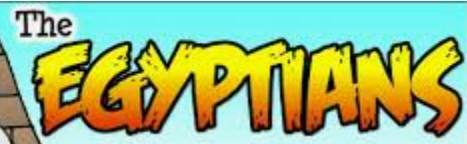 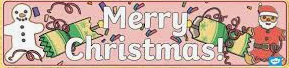 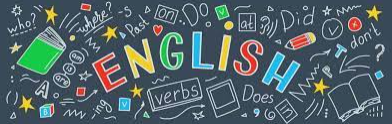 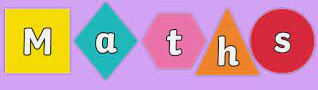 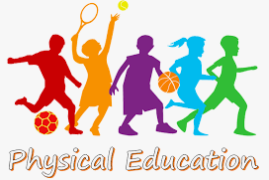 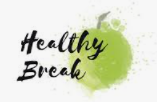 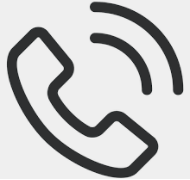 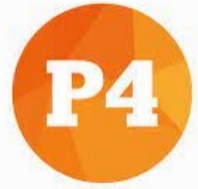 